СОВЕТ  ДЕПУТАТОВДОБРИНСКОГО МУНИЦИПАЛЬНОГО РАЙОНАЛипецкой области29-я сессия VII-го созываРЕШЕНИЕ17.08.2023г.                                  п.Добринка	                                    №248-рсО передаче муниципального имущества Добринского муниципального района Липецкой области  в собственность сельского поселения Добринский сельсовет безвозмездноРассмотрев обращение  администрации Добринского муниципального района о передаче муниципального имущества Добринского муниципального района Липецкой области в собственность сельского поселения Добринский сельсовет безвозмездно,  руководствуясь Гражданским Кодексом Российской Федерации, Законом Российской Федерации от 06.10.2003 №131-ФЗ «Об общих принципах организации местного самоуправления в Российской Федерации», Положением «О порядке управления и распоряжения муниципальной собственностью Добринского муниципального района», принятого решением Совета депутатов Добринского муниципального района от 24.06.2014 №62-рс, ст.27 Устава Добринского муниципального района, учитывая решение постоянной комиссии по экономике, бюджету и муниципальной собственности, Совет депутатов Добринского муниципального районаРЕШИЛ:	1.Передать муниципальное имущество Добринского муниципального района Липецкой области в собственность сельского поселения Добринский сельсовет безвозмездно согласно приложению.2.Отделу сельского хозяйства, имущественных и земельных отношений администрации Добринского муниципального района (Першин В.В.) осуществить  необходимые действия по передаче имущества в соответствии с нормами действующего законодательства и внести соответствующие изменения в реестр муниципальной собственности района.3.Настоящее решение вступает в силу со дня его принятия.Председатель Совета депутатовДобринского муниципального района 				       М.Б.Денисов                     Приложение       к решению Совета депутатов Добринского муниципального района              от 17.08.2023г.  №248 -рсПЕРЕЧЕНЬимущества передаваемого из собственности Добринского муниципального района Липецкой области в собственность сельского поселения Добринский сельсовет безвозмездно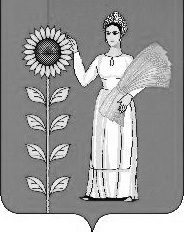 № п/пНаименование имуществаБалансовая стоимость, руб.Остаточная стоимость, руб.Остаточная стоимость, руб.12341Фронтальный погрузчик П-32-0А с ковшом П-320-2А. Вид навесного оборудования для погрузчика вилочного ковш. Высота подъема вил,м 2,7. Номинальная грузоподъемность, кг 300. Тип двигателя-дизельный (трактора). Разгружающие тяга на задний мост-наличии.Фиксатор осей шарниров от проворота-наличие. Пресс – масленки-наличие. Год выпуска-2023г.186 130,34186 130,342Косилка –кусторез ЕМ-1,3.00.00.000-01 с головкой режущей. Привод рабочего органа-гидравлический. Тип косилки-роторный. Рабочая ширина захвата косилки- 1300 мм. Ширина косилки в рабочем положении -6350 мм. Высота косилки в рабочем положении -2925 мм. Высота среза после обработки, м- от 0,04 до 0,1 (в соответствии с техническими показателями на данный товар). Диаметр срезаемых одинаково стоящих деревьев, мм-20. Скорость вращения ротора при 1000 об/мин ВОМ-1500 об/мин.815 000,00815 000,00